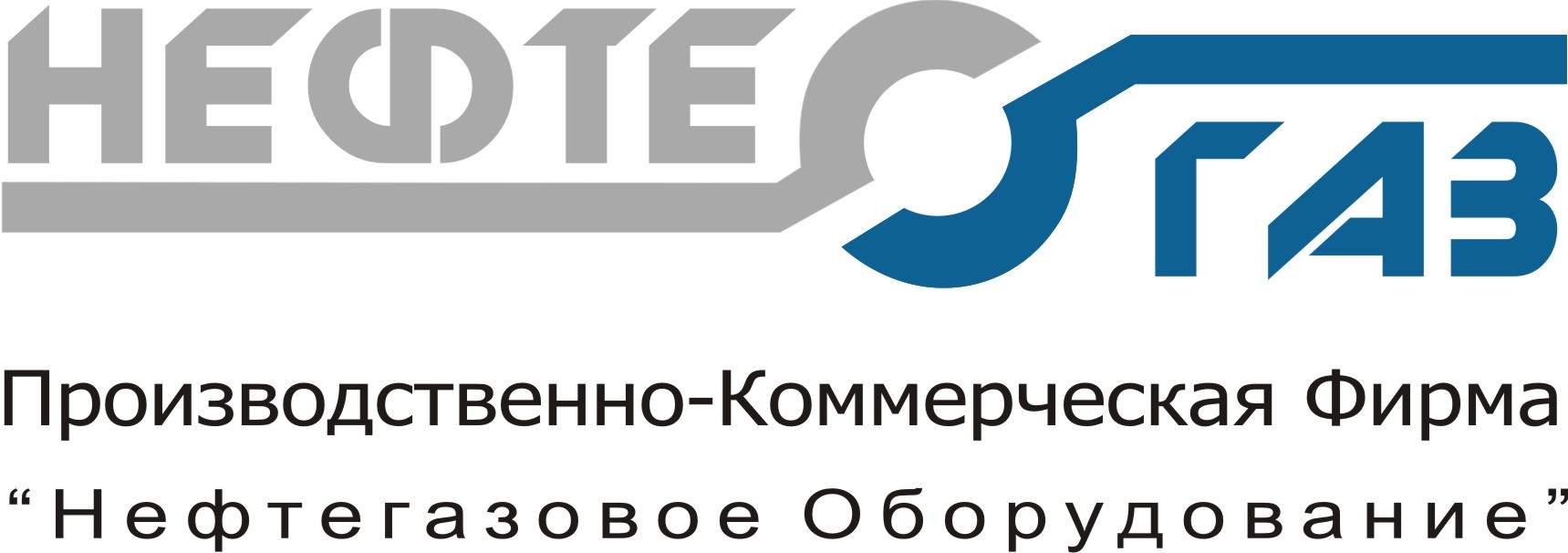 Полное наименованиеОбщество с ограниченной ответственностью «Производственно-Коммерческая Фирма«Нефтегазовое оборудование»Краткое наименованиеООО «ПКФ «Нефтегазовое оборудование»Юридический адрес129515, г. Москва, ул. Академика Королёва, д.13, строение 1, офис 2Фактический адрес129515, г. Москва, ул. Академика Королёва, д.13, строение 1, офис 2Почтовый адрес   127220, г. Москва, Петровско-Разумовский проезд, д.10-96Электронная почтаInfo@neftegazpkf.ruТелефон/Факс+7(495) 410-50-00Банковские реквизитыСбербанк России ПАО117312, г. Москва, ул. Вавилова, д.19р/с 40702810738090007230к/с 30101810400000000225БИК 044525225ИНН5029151996КПП771701001ОГРН1115029005068ОКПО90186592ОКАТО45280572000ОКТМО45358000Генеральный директорКашковская Жанна Александровна